RENSEIGNEMENTS ASSOCIATIONNom :L'HERBLAISIENNEVille-Sigle : HERBLAY-HH 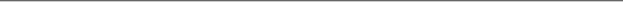 ADRESSE DU SIÈGE :43 rue du Général de Gaulle 95220  HERBLAYSite web : www.lherblaisienne.asso.frSi modifications : NOM : 	Adresse :	CP :	Ville :	Site web :	CORRESPONDANCE :CERISIER Philippe7 rue du Clos Soufflot95220 HERBLAYTél. 1 : 06 47 87 79 02Tél. 2 : E-Mail : Philippe.cerisier3@orange.fr Si modifications : NOM : 	Adresse :	CP :	Ville :	Tél 1 :	Tél 2 :	Email :	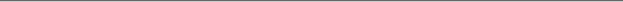 RESPONSABLE DE LA PRISE DE LICENCE EXTRANET FFGYM :NOM : 		Prénom	Tél 1 :		Tél 2 :		Email :	CLUB EMPLOYEURNb Emplois Total : 4Nb Emplois à Temps partiel : 4N° de SIRET : 38065007700015Adhérent COSMOS : NonDate de parution JO : 12/4/1912Date de 1ère Affiliation : 1992N° Agrément MS: 7825N° Enregistrement Préfecture : A934DISCIPLINES PROPOSÉES : 			GAM GFL        Précisions GPT :Petite Enfance à partir de : 	3 ans 			Gymnastique pour tous (Team Gym, Fitness, Gym Adult. Entret., Gym Adult. Agr/Eng):Si modifications ou ajout : Discipline(s) proposée(e) supplémentaire(s) :			PE à partir de :	GPT – activité(s) proposée(e) Supplémentaire(s):		Précisions Performance :Le club possède-t-il une section sportive (horaires aménagés) ?  	 OUI					 NON Si OUI, est-elle référencée sur la liste ministérielle (académique) ?	 OUI	 NONADRESSES SITES D’ENTRAÎNEMENT :sente des fontaines95220 HerblaySi modifications ou ajout : NOM du Site :	Adresse :	CP :	Ville : 	Tél : 	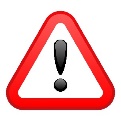 Nous vous remercions de bien vouloir nous fournir, soit par mail, soit par courrier : Le dernier Compte-rendu de votre Assemblée Générale (à nous faire parvenir chaque année)Les statuts de votre association si vous ne les avez pas fournis lors de l’affiliation 2016/2017Le règlement intérieur de votre association si vous ne les avez pas fournis lors de l’affiliation 2016/2017Les Associations doivent aviser le secrétariat du Comité régional de toutes modifications apportées aux renseignements donnés lors de leur admission (changement d’adresse, de dirigeants, modifications de statuts, etc.)RESSOURCES HUMAINESDIRIGEANTSPrésident(e) :CERISIER PhilippeSi modifications : NOM & Prénom : 	N° de Licence : Trésorier(e) : CATHELIN Alain Secrétaire Général(e):MALABA IsabelleSi modifications : NOM & Prénom : 	N° de Licence : 	Si modifications : NOM & Prénom : 	N° de Licence : 	Les licences, (surtout coordonnées) des trois membres du bureau doivent être mises à jour par vos soins dans l’Extranet fédéralINTERLOCUTEURS TECHNIQUES : (SI POSSIBLE, LIMITER À 1 PAR DISCIPLINE)GAMCHATELIER Sébastien06 62 49 52 95	seb.chat@orange.frSi modifications ou ajout : Discipline : 	NOM & Prénom : 	N° Tél :	Mail : 	Discipline : 	NOM & Prénom : 	N° Tél :	Mail : 	Discipline : 	NOM & Prénom : 	N° Tél :	Mail : 	Discipline : 	NOM & Prénom : 	N° Tél :	Mail : 	Discipline : 	NOM & Prénom : 	N° Tél :	Mail : 	Discipline : 	NOM & Prénom : 	N° Tél :	Mail : 	Discipline : 	NOM & Prénom : 	N° Tél :	Mail : 	Discipline : 	NOM & Prénom : 	N° Tél :	Mail : 	Effectifs d’encadrement actuel :GESTION FINANCIERE ASSOCIATIONFACTURATIONNous attirons votre attention sur le fait que, dorénavant, l’adresse légale de facturation sera le siège social de l’association. L’adresse d’expédition de la facture peut cependant être différente. Sans mention particulière de votre part, les factures seront adressées à :alaincathelin@orange.frSi modification indiquez la personne habilitée à recevoir la facture (Un seul choix possible) : Trésorier * Président * Secrétaire * Correspondant ** La personne désignée doit avoir une licence de la Saison 2018 et ses coordonnées sur L’Extranet FFGYM : « LICENCES » à jour (mail & postales).COORDONNÉES BANCAIRES :Si tout ou partie des cases sont vides, merci de bien vouloir nous fournir un RIB ou IBAN, ou bien remplir le tableau ci-dessousAUTORISATION DE MUTATION SANS RESTRICTIONSimplification des procédures de mutation entre clubs du CRIFGYMJe soussigné(e)  CERISIER PhilippePrésident(e) de l’association : L'HERBLAISIENNE,Affiliée à la Fédération Française de Gymnastique durant la saison 2016-2017,Certifie que tous les adhérents de l’association susnommée et non indiqués sur les listes « Haut niveau » ministérielles, sont à jour de cotisation pour la dite saison sportive et les autorise, de part ce fait, à muter dans tout club ressortant du territoire d’application du Comité Régional d’Ile de France de la Fédération Française de Gymnastique.Fait à 	, le 	Signature du Président de l’association :Cachet de l’association :AUTORISATION DE MUTATION AVEC RESTRICTIONSimplification des procédures de mutation entre clubs du CRIFGYMJe soussigné(e  CERISIER PhilippePrésident(e) de l’association :L'HERBLAISIENNE,Affiliée à la Fédération Française de Gymnastique durant la saison 2016-2017,Certifie que tous les adhérents, de l’association susnommée, hormis ceux mentionnés ci-dessous, et non indiqués sur les listes « Haut niveau » ministérielles, sont à jour de cotisation pour la dite saison sportive et les autorise, de part ce fait, à muter dans tout club ressortant du territoire d’application du Comité Régional d’Ile de France de la Fédération Française de Gymnastique.N’autorise pas les personnes, dont les noms, prénoms et numéros de licences sont mentionnés dans la liste ci-dessous, à muter dans un autre club de la Fédération Française de Gymnastique, pour le seul fait que ces personnes ne sont pas à jour de leur cotisation dans l’association dont j’assure la présidence. Je déclare sur l’honneur ne pas les autoriser à muter pour ce motif. J’ai connaissance que je ne peux les empêcher de changer de club pour toute autre raison.Fait à 	, le 	Signature du Président de l’association :Cachet de l’association : HFNombre de dirigeants bénévoles                             21dont encadrantsdont juges, officielsNombre de salariés                                                    4dont équivalents plein tempsdont CAE (Contrat d’Accompagnement à l’Emploi)dont CA (Contrat d’Avenir)dont PSE (Plan Sport Emploi)dont FONJEP (Fond Coop. Jeunesse et Éducation Populairedont Emplois TremplinsAutresNombre de volontaires associatifs                         32Diplômes FédérauxDiplômes FédérauxBEESAG, BEES 2, DEJEPSBEMF, BPJEPS, CQPBEESAG, BEES 2, DEJEPSBEMF, BPJEPS, CQPJugesJugesAutreAutreHFHFHFHF2310BCoordonnées bancaires du Club : 0BCoordonnées bancaires du Club : Banque : LCLBanque : LCLIBAN (International Bank Account number)BIC (Bak Indentification Code)FR4830002062420000079125P26CRLYFRPPNOMPRENOMNuméro de licence entier